Руководителяммуниципальных органов,осуществляющих управлениев сфере образования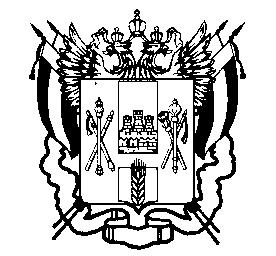 ПРАВИТЕЛЬСТВО РОСТОВСКОЙ ОБЛАСТИМИНИСТЕРСТВООБЩЕГО И ПРОФЕССИОНАЛЬНОГООБРАЗОВАНИЯРОСТОВСКОЙ ОБЛАСТИ(минобразование Ростовской области)пер. Доломановский, . Ростов-на-Дону, 44082тел.   (86) 240-4-97  факс (86) 267-86-44E-mail: min@rostobr.ruhttp://www.rostobr.ru ____________ № ___________на № _________ от __________О направлении информацииУважаемые руководители!02 апреля 2017 года отмечается Всемирный день распространения информации о проблеме аутизма, который установлен Генеральной Ассамблеей ООН 18 декабря 2007 года. Тема Дня 2017 года «К самостоятельности 
и правоспособности».В рамках мероприятий, посвященных Всемирному дню распространения информации об аутизме, 02 апреля 2017 года в г. Ростове-на-Дону состоится информационно-просветительская акция «Говори об аутизме». Организаторами акции являются общественные организации родителей детей с аутизмом, Ресурсный центр по сопровождению инклюзивного образования детей с ограниченными возможностями здоровья ГКОУ РО «Ростовская специальная школа-интернат № 48», Донской государственный технический университет, Государственная Донская публичная библиотека, Театр кукол, некоммерческие организации, осуществляющие сопровождение лиц с аутизмом, СМИ.В виду важности и значимости этого события для людей с аутизмом, их семей, общества и России в целом, а также в интересах содействия решению проблем аутизма в г. Ростове-на-Дону и Ростовской области 02 апреля 2017 г. в Донской государственной публичной библиотеке ДГПБ (г. Ростов-на-Дону, ул. Пушкинская, 175 «А») запланированы следующие мероприятия:представление вниманию общественности художественных работ детей 
с аутизмом в рамках открытия Фестиваля современного искусства;демонстрация короткометражных фильмов об аутизме;представление максимальной информации по проблемам аутизма;организация творческих мастерских (рисунок, лепка), экологических мероприятий.Рекомендую довести информацию о проводимых мероприятиях до родительской общественности и специалистов, 02 апреля 2017 года и впоследствии уделить внимание информированию о вопросах выявления, развития, обучения, возможностях оказания помощи детям с расстройствами аутистического спектра. Для работы предлагаю использовать прилагаемый буклет, памятку и информацию о ресурсах системы образования в данном направлении (приложение).Приложение на 6 л. в электронном видеЗаместитель министра								М.А. МазаеваНаталья Анатольевна Семыкина (863) 240-46-56Приложение к письму минобразования Ростовской областиот __________ № _______ Информация об организациях Ростовской области, оказывающих помощь детям с аутизмомГКОУ РО «Ростовская специальная школа-интернат № 48»Ресурсный центр по сопровождению инклюзивного образования детей с ограниченными возможностями здоровья, г. Ростов-на-Дону, ул. Суворова, 81, тел.: 8(863)229-81-64 www.internat48.ru ГКОУ РО «Центр образования детей с ограниченными возможностями здоровья»г. Новошахтинск, 8 (86369) 2-80-09, 2-80-08ГБУ РО Центр психолого-педагогической, медицинской и социальной помощи, г. Ростов-на-Дону, ул. Малюгиной, 214, тел.: 8(863)264-17-92 www.ocpprik.ruГородской общественный совет по делам семей, воспитывающих детей-инвалидов «Огонек надежды»,г. Ростов-на-Дону, тел.: 8-950-861-47-87 www.ogoneknadejda.ru Автономная некоммерческая организация «Центр «Содействие», г. Ростов-на-Дону,  тел.: 8 (863) 270-33-24www.sodejstvie.ruРостовская общественная организация помощи детям с аутизмом и синдромом Дауна «Особые дети», г. Ростов-на-Дону, тел.: 8(863)242-95-77 www.cowal4uck-s.narod.ru/ИНТЕРНЕТ РЕСУРСЫ / ПОЛЕЗНАЯ ИНФОРМАЦИЯ facebook.com/sodejstvie.ruvk.com/sodejstvieаутизм-тест.рфvk.com/club9798101www.outfund.ruwww.autism.ruwww.autism-aba.blogspot.ruwww.alldef.ruЦентры психолого-педагогической, медицинской и социальной помощи Ростовской области№п/пНаименование учрежденияПочтовый адрес, телефон Почтовый адрес, телефон Электронный адрес1Муниципальное бюджетное учреждение Советского района г.Ростова-на-Дону «Центр психолого-педагогической, медицинской и социальной помощи»Муниципальное бюджетное учреждение Советского района г.Ростова-на-Дону «Центр психолого-педагогической, медицинской и социальной помощи»344015, г. Ростов-на-Дону, ул. 339 Стрелковой Дивизии, 17/38(863)225-29-58psycentersovrnd@bk.ru           may13@list.ru2Муниципальное бюджетное учреждение «Центр психолого-педагогической, медицинской и социальной помощи Аксайского района»Муниципальное бюджетное учреждение «Центр психолого-педагогической, медицинской и социальной помощи Аксайского района»346720, г. Аксай, Ростовская область, ул. Чапаева, д. 1638(86350)5-43-83moucdik@mail.ru3Муниципальное бюджетное учреждение города Ростова-на-Дону «Центр психолого-педагогической, медицинской и социальной помощи»Муниципальное бюджетное учреждение города Ростова-на-Дону «Центр психолого-педагогической, медицинской и социальной помощи»344038, г. Ростов-на-Дону, ул. Ленина, 44/28(863)245-38-84, 8(863)245-52-23psycenter@list.ru4Муниципальное бюджетное учреждение «Центр психолого-педагогической, медицинской и социальной помощи Сальского района»Муниципальное бюджетное учреждение «Центр психолого-педагогической, медицинской и социальной помощи Сальского района»347630, Ростовская область, г. Сальск, ул. Первомайская, 20                   8(86372)7-31-78cdik-salsk@yandex.ru5Муниципальное бюджетное учреждение «Центр психолого-педагогической, медицинской и социальной помощи» Муниципальное бюджетное учреждение «Центр психолого-педагогической, медицинской и социальной помощи» 346355, г. Красный Сулин, ул. Межевая, 16 Г8(86367) 95-28-31moucdk_ksulin@mail.ru6Муниципальное бюджетное учреждение «Центр психолого-педагогической, медицинской и социальной помощи «Доверие» Азовского района Муниципальное бюджетное учреждение «Центр психолого-педагогической, медицинской и социальной помощи «Доверие» Азовского района 346770, Ростовская область, Азовский район, с. Кагальник, ул. Свободы, 40 8(86342)38-9-17arcpmss@rambler.ru7Муниципальное бюджетное учреждение дополнительного образования «Центр психолого-педагогической, медицинской и социальной помощи» Муниципальное бюджетное учреждение дополнительного образования «Центр психолого-педагогической, медицинской и социальной помощи» 347800, г. Каменск-Шахтинский, ул. Танкистов, д. 288(86365)73867centrsopr@mail.ru8Муниципальное бюджетное образовательное учреждение для детей, нуждающихся в психолого-педагогической и медико-социальной помощи «Центр психолого-медико-социального сопровождения» Неклиновского районаМуниципальное бюджетное образовательное учреждение для детей, нуждающихся в психолого-педагогической и медико-социальной помощи «Центр психолого-медико-социального сопровождения» Неклиновского района346830,Неклиновский район, с. Покровское, пер. Чкаловский, д. 2а8(86347)3-11-30nekl.cpmss@mail.ru9Муниципальное бюджетное учреждение «Центр психолого-педагогической, медицинской и социальной помощи «Успех» города НовошахтинскаМуниципальное бюджетное учреждение «Центр психолого-педагогической, медицинской и социальной помощи «Успех» города Новошахтинска346900, г. Новошахтинск, ул. Малосадовая, 68(86369)3-22-55pms-novoshaht@mail.ru10Муниципальное бюджетное учреждение Верхнедонского района «Центр психолого-педагогической, медицинской и социальной помощи» Муниципальное бюджетное учреждение Верхнедонского района «Центр психолого-педагогической, медицинской и социальной помощи» 346170,Верхнедонской район, ст. Казанская,ул. Комсомольская, 188(86364)-32-2-07bezruchkovdon@mail.ruvdonroo@mail.ru11 Муниципальное бюджетное образовательное учреждение для детей, нуждающихся в психолого-педагогической и медико-социальной помощи «Центр психолого-медико-социального сопровождения» г. Белая Калитва Муниципальное бюджетное образовательное учреждение для детей, нуждающихся в психолого-педагогической и медико-социальной помощи «Центр психолого-медико-социального сопровождения» г. Белая Калитва347045, г. Белая Калитва, ул. Строительная, 58(86383)2-68-52centrbk1@yandex.ru12Муниципальное бюджетное учреждение Центр психолого-педагогической, медицинской, социальной помощи «Перекрёсток» г. БатайскМуниципальное бюджетное учреждение Центр психолого-педагогической, медицинской, социальной помощи «Перекрёсток» г. Батайск346880, г. Батайск, ул. Кирова, 138(86354)5-75-10psiperekrestok@mail.ru13Муниципальное бюджетное учреждение Кагальницкого района «Центр психолого-педагогического и методического сопровождения»Муниципальное бюджетное учреждение Кагальницкого района «Центр психолого-педагогического и методического сопровождения»347700, Ростовская область, Кагальницкий район,ст. Кагальницкая, ул. Горького, 348(86345)9-61-66kgl-centr@bk.ru14Муниципальное бюджетное учреждение, осуществляющее обучение «Центр психолого-педагогической, медицинской и социальной помощи «Диалог» г. Новочеркасск346400, г. Новочеркасск, ул. Молодежная, 57/88(86352)9-60-12346400, г. Новочеркасск, ул. Молодежная, 57/88(86352)9-60-12dialogn@mail.ru15Муниципальное бюджетное учреждение Центрапсихолого - педагогической, медицинской и социальной помощи «Выбор» г. Батайска346880, г. БатайскАвиагородок, д. 34 «б» 8(86354)9-41-91346880, г. БатайскАвиагородок, д. 34 «б» 8(86354)9-41-91wyborbat@mail.ru16Муниципальное бюджетное учреждение «Центр психолого-педагогической медицинской и социальной помощи «Гармония»» г. Волгодонска347371, г. Волгодонск, пер. Западный, 58(86392)4-54-66347371, г. Волгодонск, пер. Западный, 58(86392)4-54-66pprkgarmonia@mail.ru17Муниципальное бюджетное учреждение «Центр медико-психолого-педагогического сопровождения детей и подростков» г. Таганрог347909, г. Таганрог,ул. Москатова, 18(8634)60-06-08347909, г. Таганрог,ул. Москатова, 18(8634)60-06-08tg.cmppa@tagobr.rupmpk@tagobr.rupozdnyakova.july@gmail.ru18Муниципальное бюджетное учреждение образования для детей, нуждающихся в психолого-педагогической и медико-социальной помощи «Центр психолого-педагогической реабилитации и коррекции» г. Азов 346780, г. Азов, ул. Кандаурова, 53/478(86342)4-68-96346780, г. Азов, ул. Кандаурова, 53/478(86342)4-68-96astral@azov.donpac.rumachlakova_ira@mail/ruсentrsazov@mail.ru19Муниципальное бюджетное учреждение осуществляющее обучение «Центр психолого-педагогической, медицинской и социальной помощи «Гармония» г. Новочеркасск346400, г. Новочеркасск, ул. Комитетская, 115/268(8635)22-60-16346400, г. Новочеркасск, ул. Комитетская, 115/268(8635)22-60-16garmoniya.nk@mail.ru